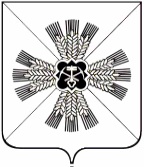 КЕМЕРОВСКАЯ ОБЛАСТЬАДМИНИСТРАЦИЯ ПРОМЫШЛЕННОВСКОГО МУНИЦИПАЛЬНОГО ОКРУГАПОСТАНОВЛЕНИЕот «15» июня 2022 г. № 837-П  пгт. ПромышленнаяО внесении изменений в постановление администрации Промышленновского муниципального округа от 29.04.2022 № 631-П          «О создании межведомственной комиссии по содействию обеспечения учреждений и предприятий Промышленновского муниципального округа высококвалифицированными кадрами»В целях исполнения пункта 7 выписки из перечня поручений Губернатора Кузбасса по итогам совещания по вопросам развития среднего профессионального образования в Кузбассе от 18.05.2021 № 134:1. Утвердить положение о межведомственной комиссии по содействию обеспечения учреждений и предприятий Промышленновского муниципального округа высококвалифицированными  кадрами согласно Приложению № 1          к настоящему постановлению.2. Утвердить состав межведомственной комиссии по содействию обеспечения учреждений и предприятий округа высококвалифицированными кадрами согласно Приложению № 2 к настоящему постановлению.3. Настоящее постановление подлежит размещению на официальном сайте администрации Промышленновского муниципального округа в сети Интернет.4.  Контроль за исполнением настоящего постановления возложить на заместителя главы Промышленновского муниципального округа                   А.А. Зарубину.5. Настоящее постановление вступает в силу со дня подписания.Исп. А.В. Шершуновател. 71917Приложение № 1к постановлениюадминистрации Промышленновскогомуниципального округа     от «15» июня 2022 г. № 837-ППоложениео межведомственной комиссии по содействию обеспечения учреждений и предприятий округа высококвалифицированными кадрами1. Межведомственная комиссия по содействию обеспечения учреждений и предприятий округа высококвалифицированными кадрами (далее – комиссия) создана в целях координации деятельности органов местного самоуправления, муниципальных и государственных учреждений, предприятий и организаций, осуществляющих деятельность на территории Промышленновского муниципального округа, по обеспечению привлечения и закрепления профессиональных кадров в округе.2. Основной задачей комиссии является организация реализации мероприятий муниципальной программы «Кадры в Промышленновском округе» на 2018-2024 годы».3. Комиссия в целях выполнения возложенной на нее задачи:- рассматривает прогнозы потребности учреждений и предприятий округа в высококвалифицированных кадрах;- рассматривает предложения по целевому направлению выпускников школ для обучения в ВУЗах Кемеровской области – Кузбасса;- рассматривает предложения по организации производственной практики в учреждениях и на предприятиях округа;- осуществляет контроль за выполнением мероприятий по закреплению молодых специалистов на предприятиях и в учреждениях округа.4. Комиссию возглавляет председатель, утверждаемый постановлением администрации Промышленновского муниципального округа. Председатель комиссии имеет двух заместителей. Состав комиссии утверждается постановлением администрации Промышленновского муниципального округа.5. Организация работы по подготовке заседаний комиссии и контроль за выполнением принимаемых решений осуществляется секретарем комиссии.6. Заседания комиссии проводит председатель комиссии, а в его отсутствие – заместители председателя комиссии. Заседания комиссии проводятся по мере необходимости, но не реже одного раза в квартал.7. Заседание комиссии считается правомочным, если в нем принимают участие более половины ее членов.8. Решения комиссии принимаются простым большинством голосов присутствующих на заседании членов комиссии.9. Решение комиссии может быть обжаловано в соответствии с действующим законодательством Российской Федерации.Приложение № 2к постановлениюадминистрации Промышленновскогомуниципального округа   от «15» июня 2022 г. № 837-ПСоставмежведомственной  комиссии  по  содействию  обеспечению  учреждений  и предприятий округа высококвалифицированными кадрамиЗаместитель главыПромышленновского муниципального округа                                  А.А. Зарубина                                   ГлаваПромышленновского муниципального округаС.А. ФедарюкПредседатель комиссии:Федарюк СергейАнатольевичЗаместители председателя комиссии:Зарубина Анастасия АлександровнаМясоедова ТатьянаВасильевнаСекретарь комиссии:Минюшина НинаИвановнаЧлены комиссии:Анисимов Владимир АлександровичБеккер ЕкатеринаМихайловнаГанзеев ПавелВалерьевичЗайцева Юлия СергеевнаКрюков ОлегБорисовичМезюха АннаФедоровнаМясоедова АннаАлексеевнаТайшин Александр АнатольевичСмыков КонстантинАлександровичУдовиченко НатальяВикторовна- глава Промышленновского муниципального округа - заместитель главы Промышленновского муниципального округа-  заместитель  главы   Промышленновского муниципального округа- главный специалист сектора предпринимательства и потребительского рынка администрации Промышленновского муниципального округа- индивидуальный предприниматель, депутат Совета народных депутатов Промышленновского муниципального округа (по согласованию)- заведующий сектором предпринимательства и потребительского рынка администрации Промышленновского муниципального округа- заместитель директора по структурному подразделению пгт. Промышленная ГПОУ «Топкинский технический техникум»          (по согласованию)- главный специалист юридического отдела администрации Промышленновского муниципального округа- начальник отдела сельского хозяйства администрации Промышленновского муниципального округа- директор ГКУ «Центр занятости населения Промышленновского района»                       (по согласованию)- заместитель главы Промышленновского муниципального округа – начальник УКМПСТ Промышленновского муниципального округа- и.о начальника управления образования администрации Промышленновского муниципального округа- главный врач ГБУЗ «Промышленновская районная больница» (по согласованию)- председатель комитета по управлению муниципальным имуществом администрации Промышленновского муниципального округа